Уважаемые жители района!Администрация Партизанского района  публикует проект изменений в административный регламент  предоставления администрацией Партизанского муниципального района   муниципальной услуги «Принятие на учет граждан в качестве нуждающихся в жилых помещениях», утвержденный постановлением администрации Партизанского муниципального района от 14.08.2015 № 548» 	Свои предложения и замечания по данным проектам вы можете  направлять по адресу: каб. 25, ул. Комсомольская, 45а, с. Владимиро – Александровское, Партизанский район, 692962 либо на E-mail: partizansky@mo.primorsky.ru с пометкой «Изменения в регламент» до 28 января 2016 года. 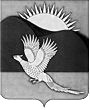 АДМИНИСТРАЦИЯПАРТИЗАНСКОГО МУНИЦИПАЛЬНОГО РАЙОНАПРИМОРСКОГО КРАЯПОСТАНОВЛЕНИЕ1. Внести изменения в административный регламент  предоставления администрацией Партизанского муниципального района   муниципальной услуги «Принятие на учет граждан в качестве нуждающихся в жилых помещениях», утвержденный постановлением администрации Партизанского муниципального района от 14.08.2015 № 548, изложив в разделе 2 «Стандарт предоставления муниципальной услуги» подраздел «Требования к помещениям, в которых предоставляется муниципальная услуга, к месту ожидания и приема заявителей, размещению и оформлению визуальной, текстовой информации о порядке предоставления таких услуг» в следующей редакции:«2.14. Здание, в котором предоставляется муниципальная услуга,  должно находиться в пешеходной доступности (не более 15 минут пешком) для заявителей от остановок общественного транспорта, иметь отдельный вход.  Центральный вход в здание должен быть оборудован информационной табличкой (вывеской), содержащей информацию о наименовании, месте нахождения органа, предоставляющего муниципальную услугу.На территории, прилегающей к зданию, в котором предоставляется муниципальная услуга, оборудуются места для парковки автотранспортных средств, на которых выделяется не менее 10 процентов мест (но не менее одного места) для парковки специальных автотранспортных средств инвалидов. Доступ заявителей к парковочным местам является бесплатным.2.14.1. При предоставлении муниципальной услуги обеспечиваются необходимые условия  для получения инвалидами и других маломобильными группами населения муниципальной услуги, в том числе:- условия для беспрепятственного доступа к объекту, в котором предоставляется муниципальная услуга;- возможность самостоятельного передвижения инвалидов и других маломобильных групп населения по территории объекта в целях доступа к месту предоставления услуги, входа в такие объекты и выхода из них, посадки в транспортное средство и высадки из него, в том числе с использованием кресла-коляски;- сопровождение инвалидов, имеющих стойкие расстройства функции зрения и самостоятельного передвижения, и оказание им помощи на объекте, в котором предоставляется муниципальная услуга;- надлежащее размещение оборудования и носителей информации, необходимых для обеспечения беспрепятственного доступа инвалидов к месту предоставления муниципальной услуги, с учетом ограничений их жизнедеятельности;- дублирование необходимой для инвалидов звуковой и зрительной информации, а также надписей, знаков и иной текстовой и графической информации знаками, выполненными рельефно-точечным шрифтом Брайля, допуск сурдопереводчика и тифлосурдопереводчика;- допуск на объект, в котором предоставляется муниципальная услуга, собаки-проводника при наличии документа, подтверждающего ее специальное обучение и выдаваемой по форме и в порядке, которые определяются федеральным органом исполнительной власти, осуществляющим функции по выработке и реализации государственной политики и нормативно-правовому регулированию в сфере социальной защиты населения;- при необходимости оказание инвалидам помощи, необходимой для получения в доступной для них форме информации о правилах предоставления муниципальной услуги, в том числе об оформлении необходимых для получения услуги документов, о совершении ими других необходимых для получения услуги действий. - оказание иной помощи инвалидам в преодолении барьеров, мешающих получению ими услуги наравне с другими лицами.2.14.2. Предоставление муниципальной услуги осуществляется в специально выделенном для работы кабинете. У входа в кабинет либо на двери кабинета размещается табличка с наименованием кабинета и его режимом работы. Помещение для предоставления муниципальных услуг должно быть оснащено стульями, столами, компьютером с возможностью печати  и  выхода  в  информационно-телекоммуникационную сеть Интернет. На столах специалистов, ведущих прием, устанавливаются настольные таблички с указанием фамилии, имени и отчества, а также должности специалиста2.14.3. Места предоставления муниципальных услуг и ожидания заявителей  в очереди должны оборудоваться противопожарной системой и средствами пожаротушения, системой оповещения о возникновении чрезвычайной ситуации, соответствовать санитарно-эпидемиологическим правилам и нормам. Помещение, в котором предоставляется муниципальная услуга, рекомендуется оборудовать системой кондиционирования воздуха. Площадь мест ожидания зависит от количества заявителей, ежедневно обращающихся в учреждение. Количество мест ожидания определяется исходя из фактической нагрузки и возможностей для их размещения в здании, но не может составлять менее 3-х мест. Места ожидания должны соответствовать комфортным условиям для заявителей и оптимальным условиям работы специалистов. Места ожидания в очереди на предоставление или получение документов оборудуются мягкими стульями либо кресельными секциями, столами для заполнения документов и обеспечиваются образцами заполнения документов, бланками заявлений и канцелярскими принадлежностями. 2.14.4. Тексты информационных материалов размещаются на информационном стенде возле кабинета, в котором осуществляется прием заявителя и должны содержать следующую информацию:- график работы Отдела и приема заявителей;- источники получения информации о муниципальной услуге;- сроки  предоставления муниципальной услуги;- перечень документов, необходимых для получения муниципальной услуги;- перечень оснований для отказа в предоставлении муниципальной услуги;- образец заполнения заявления;- блок-схема последовательности административных процедур;           - место нахождения и контактный телефон должностного лица, осуществляющего контроль за предоставлением муниципальной услуги;- информация о досудебном обжаловании решений, действий (бездействий) должностных лиц, а также контактные данные должностных лиц, кому может быть направлена жалоба на некачественное предоставление муниципальной услуги. Тексты материалов печатаются удобным для чтения шрифтом, без исправлений, наиболее важные места выделяются полужирным начертанием либо подчеркиваются.По требованию заявителя ему предоставляется полный текст настоящего регламента.Информацию о порядке предоставления муниципальной услуги можно получить:- на официальном сайте администрации района в сети «Интернет» (http://partizansky.ru)  в тематической рубрике «Муниципальные услуги»;- на Едином портале государственных услуг (https:// www.gosuslugi.ru);- на информационном стенде учреждения;- при обращении непосредственно в учреждение в рабочее время;- направив письменный запрос почтовым отправлением на адрес Отдела, а также на адрес электронной почты Отдела.».2. Общему отделу администрации Партизанского муниципального района (Кожухарова)  опубликовать настоящее постановление в Сборнике муниципальных правовых актов органов местного самоуправления Партизанского муниципального района и разместить на официальном сайте администрации Партизанского муниципального района в информационно-телекоммуникационной сети «Интернет» в тематической рубрике «Муниципальные правовые акты».3. Отделу жилищного фонда администрации Партизанского муниципального района (Пузина) привести вышеназванный административный регламент в соответствие с настоящим постановлением и разместить на официальном сайте администрации Партизанского муниципального района в информационно-телекоммуникационной сети «Интернет» в тематической рубрике «Муниципальные услуги» и Реестре государственных услуг. Глава Партизанскогомуниципального района						 К.К. Щербаков00.00.2016         село Владимиро-Александровское№ 00О внесении изменений в административный регламент  предоставления администрацией Партизанского муниципального района   муниципальной услуги «Принятие на учет граждан в качестве нуждающихся в жилых помещениях»В соответствии с Федеральным законом от 01.12.2014 № 419-ФЗ «О внесении изменений в отдельные законодательные акты Российской Федерации по вопросам социальной защиты инвалидов в связи с ратификацией Конвенции о правах инвалидов», в целях приведения нормативных правовых актов в соответствие с действующим законодательством, руководствуясь статьями   28, 31 Устава Партизанского муниципального района, администрация Партизанского муниципального районаПОСТАНОВЛЯЕТ: